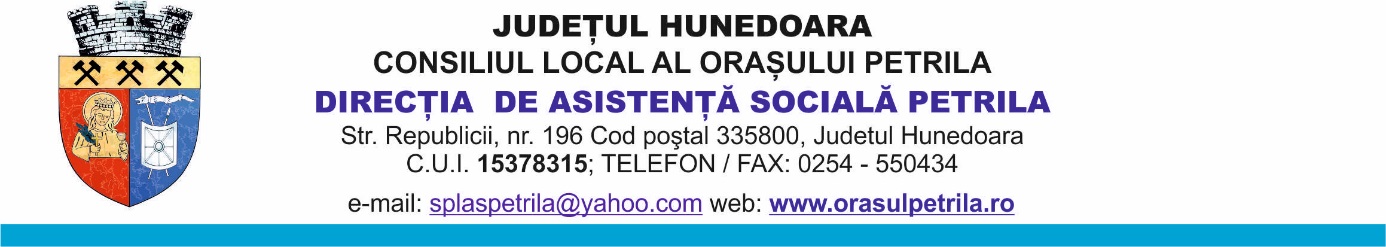 NR._________2021                                                                                                        Aprobat,                                                                                                                                Director Executiv                                                                                                                                   Heljiu SusanaCERERE 
      PENTRU ACORDAREA DE HRANĂ LA CANTINA DE AJUTOR SOCIALĂSubsemnatul/a ______________________________________cu domiciliul în oraşul Petrila, strada __________________________ , nr._____,bl. ____ , sc. ____ , ap. ___ /locuiesc fără forme legale la următoarea adresă _____________________________________________vă rog să-mi aprobaţi: un număr de ________porţii de mâncare de la cantina de ajutor socialSolicit acest ajutor deoarece sunt: Beneficiar al venitului minim garantat împreună cu familia mea; Pensionari Persoane care au împlinit vârsta de pensionare  Invalizii și bolnavii cronici Persoană care temporar nu realizează venituriAnexez la prezenta cerere următoarele documente care dovedesc situaţia gravă în care ne aflăm:copie după actele de identitate și de stare civilă pentru toți membrii familiei; adeverință de venituri (adeverință de salar net, cupoane de pensie, şomaj, alocaţii) adeverinţe fiscale eliberate de Administraţia Financiară că nu au venituri, eliberate în luna curentă cererii;adeverinţe  de elev, student şi dacă beneficiază de bursă, eliberate în luna curentă înregistrării cererii;documente medicale după caz (adeverință medicală, certificat de încadrare în grad de handicap) ;alte documente __________________________________________________        Declar pe proprie răspundere și sub sancțiunile Codului penal că datele și informațiile prezentate sunt complete și corespund realității și mă oblig să aduc la cunoștiință, în scris și în termenul prevăzut de lege, orice modificare a situației mai sus prezentate care poate conduce la încetarea sau suspendarea dreptului. Declar prin prezenta că sunt de acord să prestez orele de muncă în folosul comunităţii stabilite conform HCL.Numele persoanei care va efectua munca................................................................Data.                                                                          Numele solicitantului                                                                                  Semnătura